Supplementary materialThe impact of coal ash and slag dump on the quality of surface and ground waters – a case studyIVANA ĆIPRANIĆ, RADMILA MARKOVIĆ1, STEFAN ĐORĐIEVSKI1, ZORAN STEVANOVIĆ1, MARIJA STEVANOVIĆ2University of Montenegro, Faculty of Civil Engineering, Bulevar Džordža Vašingtona bb, 81000 Podgorica, Montenegro1Mining and Metallurgy Institute Bor, Zeleni bulevar 35, 19210 Bor, Serbia2 JP EPS, EPS Jagodina, 7. jula 62, 35000 Jagodina, Serbia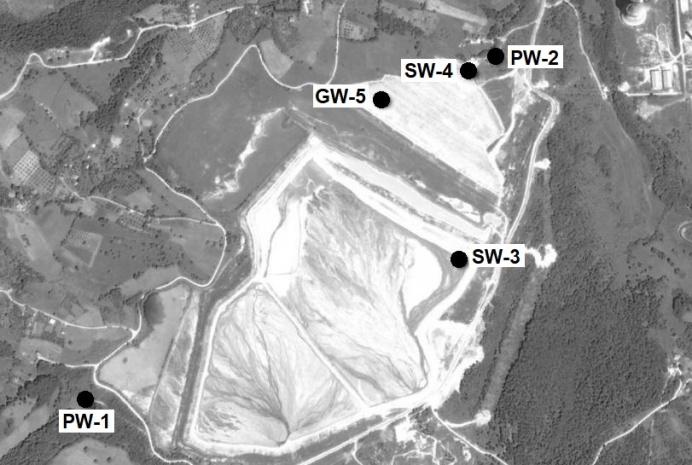 Fig S-1. Map showing sampling points: PW-1 Water sampling from Paleški Creek, upstream of the dump, PW-2 Water sampling from Paleški Creek, downstream of the dump, SW-3 Surface water sampling from the dump, SW-4 Water sampling from the borehole 4 (5 m depth) GW-5 Water sampling from the borehole 5, (21 m depth)